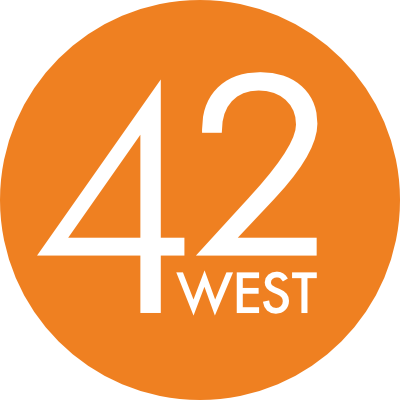 FOR IMMEDIATE RELEASETRUTV “IMPRACTICAL JOKERS” ANNOUNCE THE “SANTIAGO SENT US” FALL BUS TOUR STARRING THE TENDERLOINSLAUNCHES OCTOBER 7th IN PITTSBURGH AND FEATURES ALL NEW MATERIAL! TICKETS ONSALE NOW!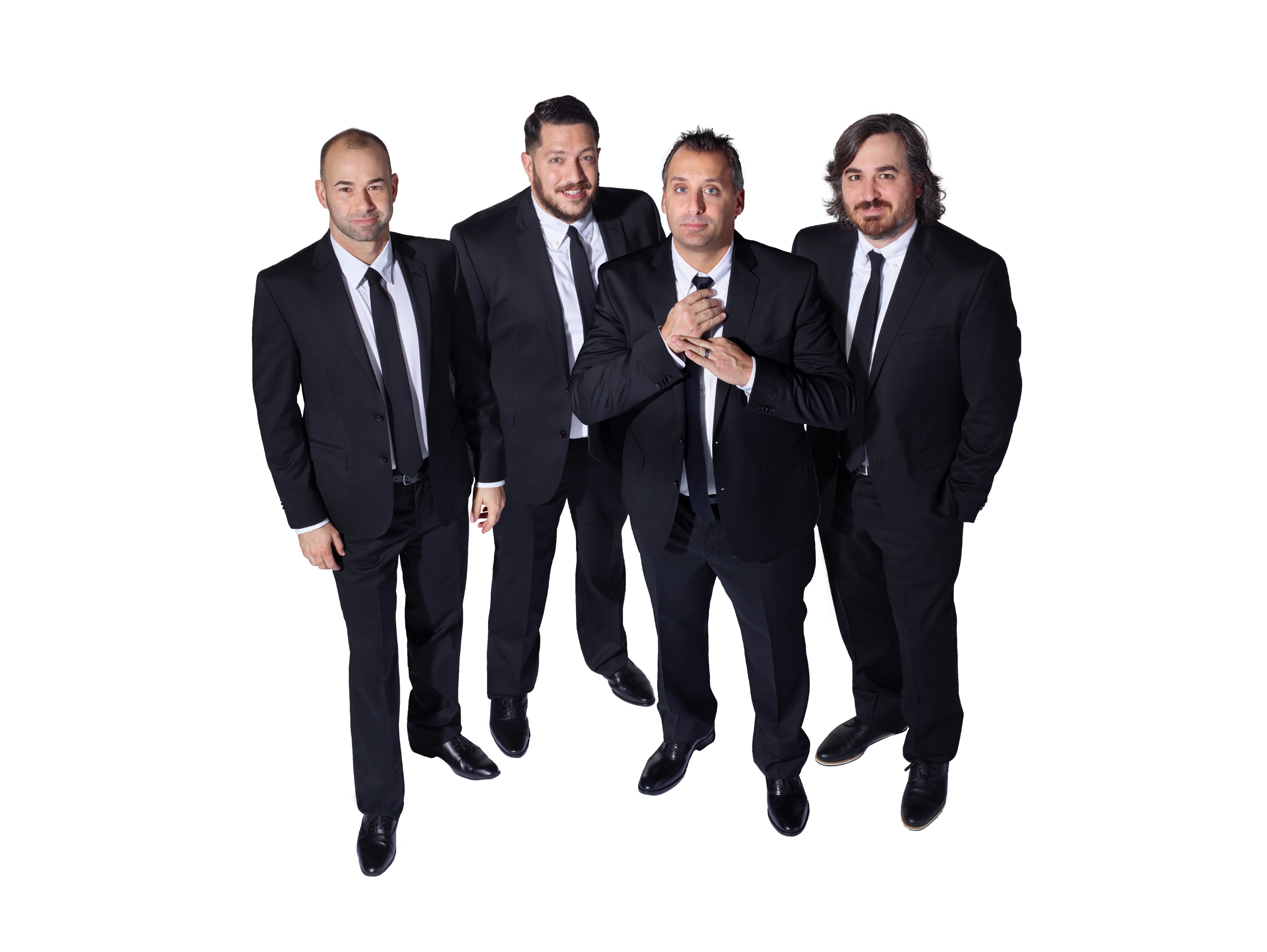 Los Angeles, CA (June 28th, 2016) – The cast of TruTV’s Impractical Jokers a.k.a. acclaimed comedy troupe The Tenderloins have announced a fall bus tour titled “Santiago Sent Us,” which will kick off at the Consol Energy Center on October 7th in Pittsburgh, PA.  On the heels of last year’s  sold out runaway smash “Where’s Larry” tour, the “Santiago Sent Us” fall bus tour will see the troupe - Sal Vulcano, Joe Gatto, James "Murr" Murray and Brian "Q" Quinn - performing all new material, bringing their special blend of comedy, new hi-jinx, and never-before-seen videos on stage.  Tickets for the “Santiago Sent Us” fall bus tour are on-sale now. As an added bonus, fans who purchase tickets via select Ticketmaster outlets, will have the option to buy a special 3D collector’s item ticket for an additional $15.  For complete purchase information, please visit http://thetenderloins.com/tour/.  Full routing is below for the upcoming “Santiago Sent Us” fall bus tour, remaining summer tour dates and next year’s highly anticipated European arena shows. Impractical Jokers "Santiago Sent Us” Bus Tour Starring The Tenderloins Fall Tour Dates:Dates:		Venue:					City:	10/7/16	Pittsburgh, PA				Consol Energy Center			10/9/16	State College, PA 			Bryce Jordan Center			10/10/16	Merrillville, IN				Star Plaza Theater				10/11/16	Madison, WI 				Overture Hall				10/12/16	St. Louis, MO 				Peabody Opera House - 7PM10/13/16	Little Rock, AR 				Verizon Center				10/14/16	Memphis, TN 				Orpheum				10/15/16	Birmingham, AL 			Concert Hall @ BJCC			10/16/16	Chattanooga, TN 			Soliders & Sailors			Special “Where's Larry” Tour Dates: Dates:		City:					Venue:	6/28/16	Philadelphia, PA			Theatre of Living Arts– 7pm6/28/16	Philadelphia, PA			Theatre of Living Arts– 9:30pm6/29/16	Wilmington, DE				Grand Opera House – 7pm6/29/16	Wilmington, DE				Grand Opera House – 9:30pmRemaining "Santiago Sent Us” Summer Tour Dates: Dates:		City:					Venue:	7/1/16		Brooklyn, NY				Coney Island Amphitheater 			7/7/16		Atlantic City, NJ				Borgata Casino - 8pm			7/8/16 		Atlantic City, NJ				Borgata Casino - 8pm			7/8/16		Atlantic City, NJ				Borgata Casino - 11pm	7/28/16	Hampton Beach, NH			Casino Ballroom – 6:30pm	7/28/16	Hampton Beach, NH			Casino Ballroom – 9:30pm 7/29/16	Hampton Beach, NH			Casino Ballroom - 7pm			7/29/16	Hampton Beach, NH			Casino Ballroom - 10pm			7/30/16	Mashantucket, CT			Foxwoods Casino - 7pm			7/30/16	Mashantucket, CT			Foxwoods Casino - 10pm		7/31/16	Mashantucket, CT			Foxwoods Casino - 5pm 7/31/16	Mashantucket, CT			Foxwoods Casino - 8pm	8/5/16		Paramount Theater			Huntington, NY – 7PM8/5/16		Paramount Theater			Huntington, NY – 10PM8/6/16		Paramount Theater			Huntington, NY – 7PM8/6/16		Paramount Theater			Huntington, NY – 10PM8/7/16		Paramount Theater			Huntington, NY – 5PM8/7/16		Paramount Theater			Huntington, NY-8PM2017 European Tour Dates: Dates:		City:					Venue:	1/7/17		London, England 			The 02					1/10/17	Dublin, Ireland 				3Arena					1/11/17	Glasgow, Scotland 			SSE Hydro 							1/12/17	Manchester, England			Manchester Arena			1/13/17	Birmingham, England			Barclaycard Arena			1/14/17	London, England			The 02 Arena		1/15/17	London, England			The 02	ArenaAbout The Tenderloins:
The Tenderloins, a New York-based comedy troupe, whose four members – Joe Gatto, James Murray, Brian Quinn and Sal Vulcano – are the creators, executive producers, and stars of truTV’s hit series, Impractical Jokers.  Now in its 5th season, Impractical Jokers follows The Tenderloins as they coerce one another into doing public pranks while being filmed by hidden cameras.  With each new season, the show continues to take dares to outrageous levels with new over-the-top hijinks.  At the end of its 4th season, the series celebrated 100 episodes in the US with a live television event, The Impractical Jokers Live Punishment Special.  Hosted by Howie Mandel, the special drew in 3 million viewers with an impressive 150 MM social media impressions.  The Troupe have toured steadily nationwide over the last two years with their highly successful “truTV Impractical Jokers ‘Where’s Larry?’ Tour Starring the Tenderloins,” playing to thousands of fans per market including a recent 3-night sold out run at New York’s historic Radio City Music Hall. The new tour, “Santiago Sent Us,” continues on The Tenderloins’ success on the road, broadening the live show’s reach in the US and the United Kingdom, selling out 3 shows at The O2 arena in record time. Natives of Staten Island, NY, Sal Vulcano, Joe Gatto, James Murray and Brian Quinn met while attending high school and later formed The Tenderloins Comedy Troupe in 1999.  After years of performing live improv and sketch comedy shows, The Tenderloins crossed over to the web, garnering millions of views for their internet sketches, eventually creating the runaway success Impractical Jokers for truTV.  Impractical Jokers is top 5 in its timeslot on cable in the US and is the #1 show in the United Kingdom and India, airing on Comedy Central.For further press inquiries on Impractical Jokers and The Tenderloins, please contact:Alexandra Crotin / 42West					646.723.9697				Alex.Crotin@42West.NetGreg Cortez / 42West					424.901.8716			Greg.Cortez@42west.net  